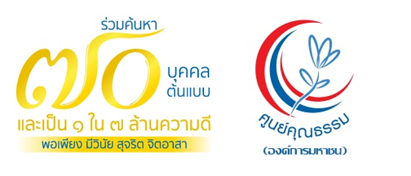 แบบเสนอชื่อผู้เข้ารับการคัดเลือกบุคคลต้นแบบด้านคุณธรรมพอเพียง วินัย สุจริต จิตอาสาภายใต้โครงการ “๗๐ บุคคลต้นแบบ ๗ ล้านความดี ประจำปี ๒๕๖๐-------------------------------------------------------------ส่วนที่ ๑   ข้อมูลหน่วยงานที่เสนอชื่อ๑.  ชื่อหน่วยงาน/องค์กร ที่เสนอชื่อ ............................................................................................................๒.  ประเภทองค์กรผู้เสนอชื่อ	  ภาครัฐ           องค์กรอิสระ        ภาคเอกชน        ประชาสังคม/องค์กรสาธารณประโยชน์	  สื่อมวลชน       องค์กรศาสนา       ชุมชน/ท้องถิ่น       องค์กรเด็กและเยาวชน	  อื่นๆ ……………………………………………………………………………………………………………………………	      สถานที่ติดต่อ .............................................................................................................................	      ....................................................................................................................................................๓.  ข้อมูลผู้แทนองค์กรผู้เสนอชื่อ	ข้าพเจ้า                                                ตำแหน่ง ............................................................                     ในฐานะ  ผู้บริหารองค์กร  ผู้ได้รับมอบหมายจากผู้บริหารองค์กรให้รับผิดชอบการเสนอชื่อบุคคลต้นแบบ ขอแจ้งต่อศูนย์คุณธรรมว่า (ชื่อหน่วยงาน/องค์กร) .................................................................................ยินดีให้ความร่วมมือสนับสนุนการดำเนินงานตามโครงการ ๗๐ บุคคลต้นแบบ ๗ ล้านความดี และได้มีกระบวนการพิจารณาคัดเลือกบุคคลที่มีคุณสมบัติตามหลักเกณฑ์ของโครงการ เพื่อเสนอให้เข้ากระบวนการคัดเลือกของศูนย์คุณธรรม ดังนี้	๑)  ชื่อ – สกุล...................................................................................................  	๒)  ชื่อ – สกุล...................................................................................................	๓)  ชื่อ – สกุล...................................................................................................	เพื่อให้การดำเนินการประสานงานระหว่างองค์กรผู้เสนอชื่อบุคคลกับศูนย์คุณธรรมเป็นไปโดยรวดเร็ว    มีประสิทธิภาพ  จึงมอบหมายให้ ชื่อ – สกุล ...............................................โทรศัพท์................................โทรสาร.........................................Email :  ............................................................เป็นผู้รับผิดชอบประสานงาน						ลงชื่อ ...............................................................ผู้เสนอชื่อ						       (..............................................................)						ตำแหน่ง .........................................................							วันที่ ............................................ส่วนที่ ๒   ข้อมูลของผู้ได้รับการเสนอชื่อ๒.๑  ข้อมูลส่วนบุคคล	๑)  ชื่อ – นามสกุล ............................................................................................................................... .	๒)  วัน เดือน ปีเกิด                                                                อายุ                ปี	๓)  อาชีพ                                                                                                 .	     ตำแหน่ง                                                                                              .	     หน่วยงานที่สังกัด ...........................................................................................................................     สถานที่ทำงาน                                                                                       .	๔)  ที่อยู่ปัจจุบัน                                                                                        .                                                                                                		           .                                                                                                	๕)  ช่องทางการติดต่อ	  โทรศัพท์มือถือ                              โทรศัพท์ที่ทำงาน......................................................                                           	  โทรสาร …………………………………………….Email                                                  .๒.๒  ข้อมูลที่แสดงการเป็นผู้มีคุณสมบัติของผู้ได้รับการเสนอชื่อเป็นบุคคลต้นแบบระดับชาติ	๑)  เป็นผู้ที่น้อมนำหลักการทรงงานหรือพระบรมราโชวาทของพระบาทสมเด็จพระปรมินทรมหาภูมิพลอดุลยเดช โดยเน้นที่เกี่ยวกับคุณธรรมความพอเพียง มีวินัย สุจริต และจิตอาสา มาเป็นหลักในการดำเนินชีวิตและการปฏิบัติงานอย่างจริงจัง จนเกิดผลดีแก่ตนเองและครอบครัว หรือหน่วยงานอย่างชัดเจน นอกจากประพฤติปฏิบัติด้วยตนเองแล้ว ยังมีการไปส่งเสริมบุคคลหรือหน่วยงานต่างๆ ให้ประพฤติปฏิบัติอย่างต่อเนื่องและเป็นผู้ที่ส่งเสริมการส่งเสริมจนเกิดผลที่ชัดเจน และเป็นที่ยอมรับแก่คนในสังคม		๒)  ผลงานที่ส่งเสริม ตามข้อ ๑) เกิดผลเชิงประจักษ์แก่สาธารณะ และผลกระทบต่อสังคม/ประเทศ  	     โดยอธิบายข้อมูลที่สำคัญและชี้ให้เห็นการเชื่อมโยงกับคุณสมบัติดังกล่าว 	 …………………………………………………………………………………………………………………………………………..... ……………….………………………………………………………………………………………………………………………….....	 ……………….………………………………………………………………………………………………………………………….....	 ……………….…………………………………………………………………………………………………………………………... ……………….…………………………………………………………………………………………………………………………... ……………….………………………………………………………………………………………………………………………….... ……………….………………………………………………………………………………………………………………………….... ……………….………………………………………………………………………………………………………………………….... ……………….………………………………………………………………………………………………………………………….... ……………….………………………………………………………………………………………………………………………….... ……………….………………………………………………………………………………………………………………………….... ……………….………………………………………………………………………………………………………………………….... ……………….………………………………………………………………………………………………………………………….... ……………….………………………………………………………………………………………………………………………….... ……………….………………………………………………………………………………………………………………………….... ……………….…………………………………………………………………………………………………………………………....2.3 ผลงานและหลักฐานประกอบการพิจารณา      นำเสนอเฉพาะผลงานหรือรางวัลที่ได้รับเฉพาะที่สำคัญที่แสดงถึงการได้รับการยอมรับ  ยกย่องเชิดชูเกียรติจากหน่วยงานต่างๆ และเกี่ยวข้องกับการดำเนินการที่สอดคล้องกับโครงการ 70 บุคคลต้นแบบ 7 ล้านความดี…………………………………………………………………………………………………………………………………………..... ……………….………………………………………………………………………………………………………………………….....	 ……………….………………………………………………………………………………………………………………………….....	 ……………….…………………………………………………………………………………………………………………………... ……………….…………………………………………………………………………………………………………………………... ……………….………………………………………………………………………………………………………………………….... ……………….………………………………………………………………………………………………………………………….... ……………….………………………………………………………………………………………………………………………….... ……………….………………………………………………………………………………………………………………………….... ……………….………………………………………………………………………………………………………………………….... ……………….………………………………………………………………………………………………………………………….... ……………….………………………………………………………………………………………………………………………….... ……………….………………………………………………………………………………………………………………………….... ……………….………………………………………………………………………………………………………………………….... ……………….………………………………………………………………………………………………………………………….... ……………….…………………………………………………………………………………………………………………………....						ลงชื่อ ..............................................ผู้ให้ข้อมูล						        (............................................)				 	       ตำแหน่ง.................................................					      	       วันที่ ......................................